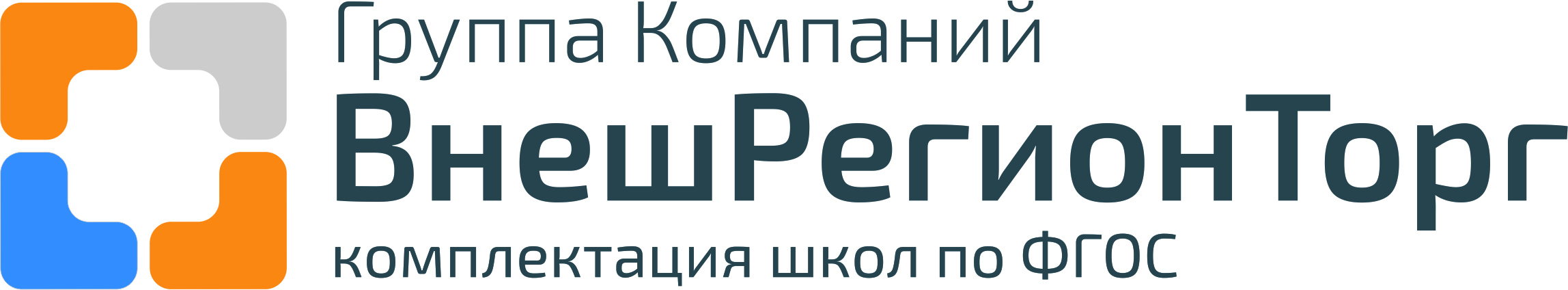 Полное название компании Общество с ограниченной ответственностью «ВРТ»Организационно-правовая форма ООО Юридический адрес 620041, г. Екатеринбург, ул. Советская, д. 44, кв. 67 Почтовый адрес 620041 г. Екатеринбург, ул. Основинская, д. 8, оф. 33 ИНН КПП6670446497667001001ОГРН 1169658146778Система налогообложения Упрощенная система налогообложения Наименование банка УРАЛЬСКИЙ БАНК ПАО СБЕРБАНК к.с. 30101810500000000674 БИК 046577674р.с. 40702810316540034379